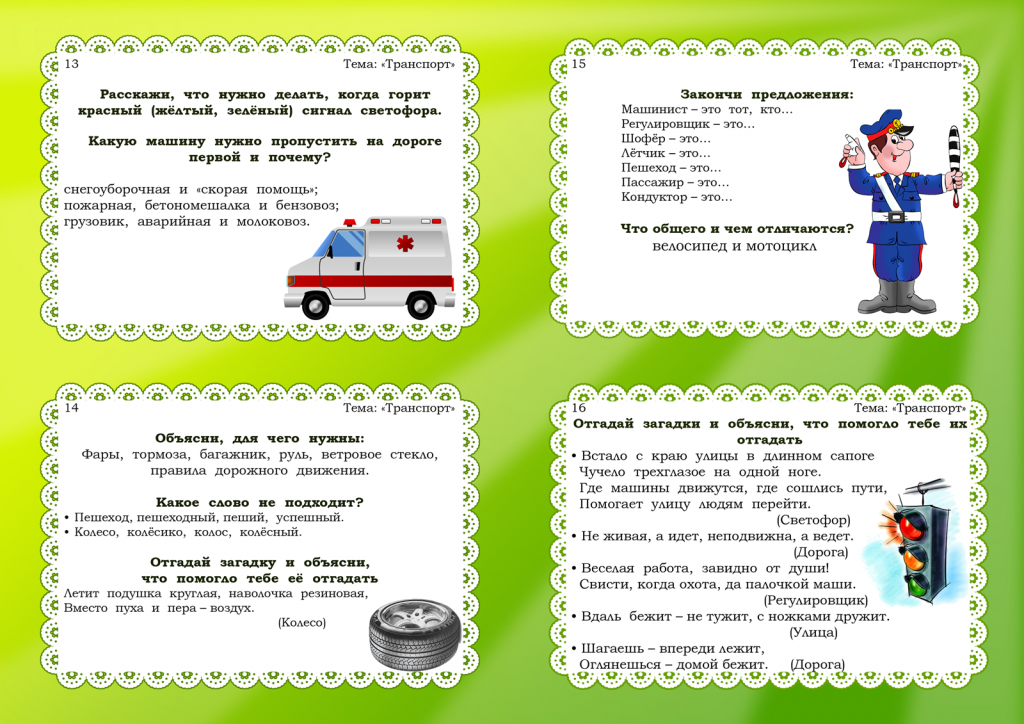 Физминутка  «Шоферы»Мы с Серёжкою шоферы,Завели свои моторы.(Вращательные движения руками перед собой)А потом нажмем на тормоза.(дети тянут ручку «тормоза» на себя.)Закрываем фары.(Дети закрывают глаза.)Раз- два- три -четыре -пять.(считают с закрытыми глазами)В путь дорогу нам опять!(Вращательные движения руками перед собой при движении вперед)